          ОБЩИНА ПЪРВОМАЙ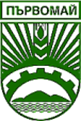 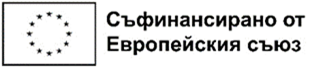 Вх. № …………../………………..20……г.     ДОКМЕТАНА ОБЩИНА ПЪРВОМАЙЗАЯВЛЕНИЕот...................................................................................................................................................... ЕГН ………………...…...,л. к. № ..........................................., изд. на ........................................ от МВР – гр. ……………………, адрес:  гр.(с) ................................................, ул. .............................................................. №......., бл........., вх........, ет........, ап...........,телефон/и: ..............................................................................................................................УВАЖАЕМИ ГОСПОДИН КМЕТ,С настоящото заявявам желанието си да бъда назначен/а на длъжността…………………………………………………………………………………….../изписва се пълното наименование на обявената длъжност, за която се кандидатства/по проект: „Укрепване на общинския капацитет в община Първомай” по процедура BG05SFPR002-2.002, на Програма „Развитие на човешките ресурси“2021-2027.Известно ми е, че за неверни данни, посочени в настоящото Заявление, нося наказателна отговорност по чл. 313 от Наказателния кодекс.Прилагам следните документи:Заявление /по образец/;Автобиография /CV/;Копие от документи за придобита образователно-квалификационна степен и допълнителна професионална квалификация;Декларация от кандидата, че не е осъждан за умишлено престъпление от общ               характер /по образец/;Документ за самоличност /за справка/.  Декларирам съгласие за съхранение и обработка на личните ми данни, които предоставям във връзка с изпълнението на заявената от мен административна услуга, при спазване на разпоредбите на Закона за защита на личните данни и Регламент (ЕС) 2016/679 (GDPR).Дата:………….… 20…. г.                                               С уважение, …………………….гр. Първомай                                                                                       	/подпис//……………………………………/							            	          /име, фамилия на заявителя/